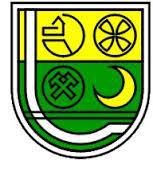 ______________________(Telephone)SUBJECT:  Amendment of urban planning consent___________________________________________________________________________(Number and date of the Decision on urban planning consent)___________________________________________________________________________ (Reasons for seeking amendment of the  Decision)Explanation of the Request with the data necessary to determine urban-technical conditions:____________________________________________________________________________________________________________________________________________________________________________________________________________________________________________________________________________________________________________ENCLOSURE:Taxes and fees (the amount and method of payment):Fee for changing the urban planning consent in the amount of 20 KM can be paid by revenue stamp or at the account No. 134-010-0000042994, type of revenue 722131, budget organization 150 1001, reference No.: 103, recipient: Zenica City.Deadline for resolving the complete application: 10 days.BOSNA I HERCEGOVINABOSNIA AND HERZEGOVINABOSNIA AND HERZEGOVINABOSNIA AND HERZEGOVINAFEDERACIJA BOSNE I HERCEGOVINEFEDERATION OF BOSNIA AND HERZEGOVINAFEDERATION OF BOSNIA AND HERZEGOVINAFEDERATION OF BOSNIA AND HERZEGOVINAZENIČKO-DOBOJSKI KANTONZENICA-DOBOJ CANTONZENICA-DOBOJ CANTONZENICA-DOBOJ CANTONGRAD ZENICACITY OF ZENICACITY OF ZENICACITY OF ZENICA__________________________________________________________________________________________Department of Urban PlanningDepartment of Urban Planning(Name of the applicant/name of the legal entity)Department of Urban PlanningDepartment of Urban Planning(Name of the applicant/name of the legal entity)(Info. tel. 032 401 019)(Info. tel. 032 401 019)(Info. tel. 032 401 019)(Info. tel. 032 401 019)______________________________________________Date of admission:____________________(Residential address / headquarters)Protocol No:____________________Ordinal No.NAME OF THE DOCUMENTDOCUMENT IS ISSUED BY / OWNED BYFORM OF THE DOCUMENTCOMMENT1.A copy of the cadastralplan with data about the users regarding  specific and neighbouring parcelsManagement for Property -Legal, Geodetic and Cadastral AffairsOriginal2.The decision on urban planning consent whose changes are requiredDepartment of Urban PlanningOriginalShall be provided in the line of duty3.Proof of payment of administrative feePost office - Bank - stamp dutyOriginal4.Conceptual solutionLegal entity registered for design worksOriginalZenica,  ____________________________________________________(Date of submitting the request)(Signature of the applicant)